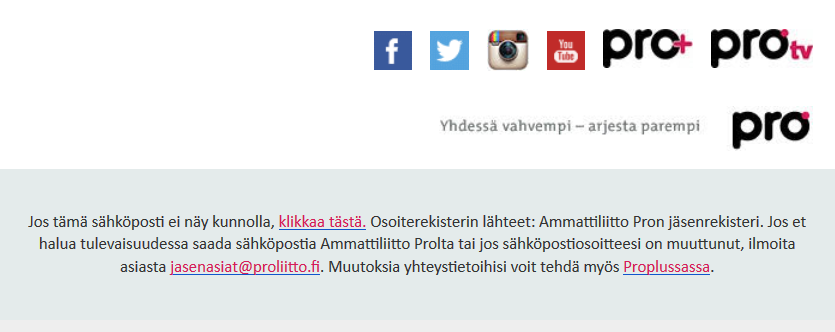 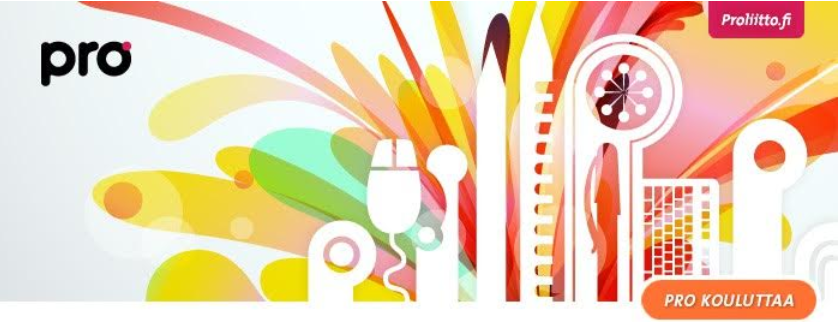 TYÖNHAUN ERI VAIHTOEHDOT JA TYÖNHAKUSTRATEGIAT -WEBINAARI 20.10.2016Tällä verkkoluennolla haemme uutta virtaa työnhakutaitoihin: pohdimme työnhaun eri vaihtoehtoja sekä työnhakustrategioita. Kun työnhakijoita on paljon, monet työpaikat täytetään piilotyöpaikkoina ilman, että niistä julkaistaan ikinä ensimmäistäkään työpaikkailmoitusta. Tämä korostaa verkon ja sosiaalisen median tärkeyttä työhakijan kannalta. Käsittelemme verkkoluennolla sitä, miten voi parantaa oman CV:n mahdollisuuksia tulla työhönottajan huomaamaksi sekä sitä, miten avoimia hakemuksia kannattaa lähettää. Lisäksi puhumme myönteisen vaikutelman tekemisestä työhaastattelussa. Koulutus on maksuton ja se on tarkoitettu työttömille ja työttömyysuhan alaisille Pron jäsenille. Katso lisätietoja ja ilmoittaudu viimeistään 13.10. www.proliitto.fi/koulutus tai Proplussan kautta: https://www.proplus.fi/palvelukanavat/proplus-koulutuspalvelukanava/j%C3%A4senilleKouluttaja: FM Inka Ukkola, TJS-opintokeskus.Toteutus torstaina 20.10. klo 18.00-19.00. Webinaariin voit osallistua omalta tietokoneeltasi käsin, tarvitset vain verkkoyhteyden ja kaiuttimet tai kuulokkeet. Muutamaa päivää ennen koulutusta saat sähköpostiisi vahvistusviestin sekä ohjeet ja linkin webinaariin osallistumiseksi!

Mikäli olet jo kirjautunut Proplussaan niin voit ilmoittautua koulutukseen alla olevasta linkistä:
Jäsenkoulutukset

Tervetuloa opiskelemaan!
Lisätietoja: koulutus@proliitto.fi
www.proliitto.fi


Tervetuloa!